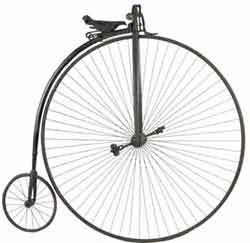 ¡Bienvenidos niños y niñas! Espero que se estén cuidando mucho en su casa con su familia, pero que gracias a la imaginación podemos salir de la casa donde estemos pasando la cuarentena. Por ello te invito a que vivas y disfrutes la siguiente clase de artes visuales. Sin nada más que decir, nos estaremos hablando, se despide.Profesor Manuel López Roche.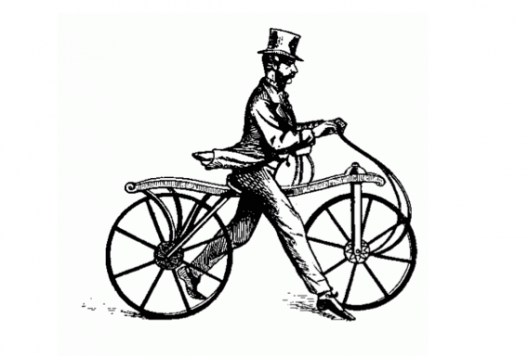 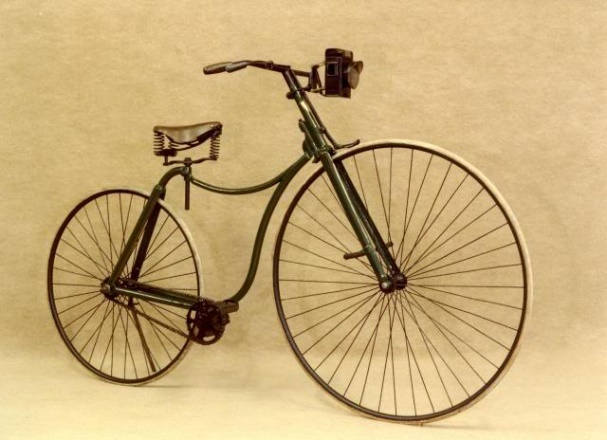 PLANIFICACIÓN CLASE DIARIA                       ASIGNATURA: Artes Visuales.		CURSO: P K° y K° A-B.			         PROFESOR: Manuel López Roche                      FECHA: miércoles 10/08/2020       CLASE Nº: 19                                         Unidad: Medios de transporte y comunicación.                            TIEMPO: 45 minutos.OBJETIVOS DE APRENDIZAJES OBJETIVOS DE APRENDIZAJES OBJETIVOS DE APRENDIZAJES HABILIDADES/DESTREZAS HABILIDADES/DESTREZAS HABILIDADES/DESTREZAS O.A.5: Representar plásticamente emociones, ideas, experiencias e intereses, a través de líneas, formas, colores, texturas, con recursos y soportes en plano y volumen.    O.A.5: Representar plásticamente emociones, ideas, experiencias e intereses, a través de líneas, formas, colores, texturas, con recursos y soportes en plano y volumen.    O.A.5: Representar plásticamente emociones, ideas, experiencias e intereses, a través de líneas, formas, colores, texturas, con recursos y soportes en plano y volumen.    Crear, relacionar, comentar.Crear, relacionar, comentar.Crear, relacionar, comentar.OBJETIVO DE LA CLASEOBJETIVO DE LA CLASEOBJETIVO DE LA CLASEACTITUDESACTITUDESACTITUDESCrear los rayos de la bicicleta bordados, usando materiales bordados.Crear los rayos de la bicicleta bordados, usando materiales bordados.Crear los rayos de la bicicleta bordados, usando materiales bordados.Ampliar sus posibilidades de percibir, disfrutar y representar tanto su mundo interno como la relación con el entorno cultural.Ampliar sus posibilidades de percibir, disfrutar y representar tanto su mundo interno como la relación con el entorno cultural.Ampliar sus posibilidades de percibir, disfrutar y representar tanto su mundo interno como la relación con el entorno cultural.MDESCRIPCIÓN DE LA CLASEACTIVIDADES/ ESTRATEGIAS METODOLOGICASINDICADORINDICADORRECURSOSEVALUACIÓNINICIOLos/as estudiantes por medio de estímulos audiovisuales interactivos conocerán el inicio, acompañados de relatos del profesor/a.Los/as estudiantes socializan objetivos y ruta de aprendizaje.Crear un listado verbal de las distintas bicicletas.Comentar sobre los ejemplos que se muestran en clases.Crean los rayos de las bicicletas por medio del bordado los/as estudiantes.Relacionan los pasos a seguir que indica el profesor con los trabajos de cada estudiante.Comentan la creación de los rayos de la bicicleta con lo que los/as estudiantes poseen en casa.Crean los rayos de las bicicletas por medio del bordado los/as estudiantes.Relacionan los pasos a seguir que indica el profesor con los trabajos de cada estudiante.Comentan la creación de los rayos de la bicicleta con lo que los/as estudiantes poseen en casa.PPT “Bicicletas bordadas”. Tela de 30 cm x 25 cm (aprox). Plantilla de bicicletas que se encuentra en el Power Point de la semana 19, lana o hilo y aguja. Formativa.DESARROLLOCrear rayos de la bicicleta por medio del bordado.Relacionar la aguja y la lana o hilo con los rayos de las ruedas de bicicleta. Crean los rayos de las bicicletas por medio del bordado los/as estudiantes.Relacionan los pasos a seguir que indica el profesor con los trabajos de cada estudiante.Comentan la creación de los rayos de la bicicleta con lo que los/as estudiantes poseen en casa.Crean los rayos de las bicicletas por medio del bordado los/as estudiantes.Relacionan los pasos a seguir que indica el profesor con los trabajos de cada estudiante.Comentan la creación de los rayos de la bicicleta con lo que los/as estudiantes poseen en casa.PPT “Bicicletas bordadas”. Tela de 30 cm x 25 cm (aprox). Plantilla de bicicletas que se encuentra en el Power Point de la semana 19, lana o hilo y aguja. Formativa.CIERREEnviar la fotografía con nombre completo y curso, al correo: profeartesmlr@gmail.com 